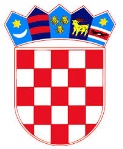 REPUBLIKA HRVATSKAMINISTARSTVO GOSPODARSTVA, PODUZETNIŠTVA I OBRTAOPIS POSLOVA I PODACI O PLAĆI RADNIH MJESTA po raspisanom oglasu za prijam u državnu službu na određeno vrijeme KLASA: 112-02/19-01/60, URBROJ: 526-02-02-02-02/2-19-1 objavljenom na web stranicama Ministarstva gospodarstva, poduzetništva i obrta i Ministarstva uprave 3. listopada 2019. godine.Zagreb, listopad 2019. godineOPIS POSLOVA I PODACI O PLAĆI RADNOG MJESTA UPRAVA ZA INVESTICIJE, INDUSTRIJU I INOVACIJESEKTOR ZA INDUSTRIJSKU POLITIKUSLUŽBA ZA INDUSTRIJSKU POLITIKUOdjel za restrukturiranje industrijeviši stručni savjetnik- 1 izvršitelj/ica- za obavljanje poslova čiji se opseg privremeno povećao- na vrijeme do godinu dana  ( rbr. 108.)OPIS POSLOVA:Izvod iz Pravilnika o unutarnjem redu Ministarstva gospodarstva, poduzetništva i obrta:Obavlja najsloženije upravne i stručne poslove u svezi s ekonomskim i pravnim pitanjima privatizacije dionica, udjela, stvari i prava u vlasništvu Republike Hrvatske; sudjeluje u izradi i nadzoru provođenja mjera u vezi restrukturiranja i sanacije pravnih osoba te izradi analiza u postupcima restrukturiranja trgovačkih društava u vlasništvu Republike Hrvatske i upravljanja vlasničkim udjelima u trgovačkim društvima u vlasništvu Republike Hrvatske, sudjeluje u postupcima predstečajne nagodbe, izrađuje prijedloge propisa iz svog djelokruga, izrađuje odgovore na upite državnih tijela, priprema dokumentacijsku osnovu za pravnu i drugu zaštitu ugovornih i gospodarskih interesa Ministarstva, daje stručna mišljenja na akte drugih ministarstava iz nadležnosti Odjela; provodi kontrolu namjenskog korištenja sredstava državne potpore Ministarstva u okviru Operativnih programa potpora sektorima prerađivačke industrije na lokaciji korisnika potpore te obavlja i druge stručne poslove po nalogu nadređenih.PODACI O PLAĆI RADNOG MJESTA:Na temelju članka 108. Zakona o državnim službenicima i namještenicima (»Narodne novine«, broj 27/01, 92/05, 86/08, 28/10 i 74/10), a u svezi članka 144. stavka 2. Zakona o državnim službenicima (»Narodne novine«, broj 92/05, 140/05, 142/06, 77/07, 107/07, 27/08, 34/11, 49/11, 150/11, 34/12, 37/13, 38/13, 1/15, 138/15 – Odluka Ustavnog suda Republike Hrvatske, 61/17 i 70/19), plaću navedenog radnog mjesta čini umnožak koeficijenta složenosti poslova radnog mjesta, koji sukladno Uredbi o nazivima radnih mjesta i koeficijentima složenosti poslova u državnoj službi (»Narodne novine«, broj 37/01, 38/01, 71/01, 89/01, 112/01, 7/02, 17/03, 197/03, 21/04, 25/04, 66/05, 92/05, 131/05, 140/05, 81/06, 11/07, 47/07, 109/07, 58/08, 32/09, 140/09, 21/10, 38/10, 77/10, 113/10, 22/11, 142/11, 31/12, 49/12, 60/12, 65/12, 78/12, 82/12, 100/12, 124/12, 140/12, 16/13, 25/13, 52/13, 96/13, 126/13, 2/14, 94/14, 140/14, 151/14, 76/15, 100/15, 71/18, 15/19 i 73/19), iznosi 1,523 i osnovice za izračun plaće, uvećan za 0,5% za svaku navršenu godinu radnog staža. UPRAVA ZA INVESTICIJE, INDUSTRIJU I INOVACIJESEKTOR ZA INDUSTRIJSKU POLITIKUSLUŽBA ZA INDUSTRIJSKU POLITIKUOdjel za razvitak industrije, analitiku i izvještavanje2. viši stručni savjetnik- 1 izvršitelj/ica- za obavljanje poslova čiji se opseg privremeno povećao-      na vrijeme do godinu dana ( rbr. 112.)OPIS POSLOVA:Izvod iz Pravilnika o unutarnjem redu Ministarstva gospodarstva, poduzetništva i obrta:Obavlja najsloženije upravne i stručne poslove u svezi s restrukturiranjem industrije te sudjeluje u  nadzoru provođenja mjera za restrukturiranje pojedinih grana industrije i pojedinih gospodarskih subjekata, a posebno u području brodogradnje: prati stanje i analizira poslovanje domaćih remontnih i manjih brodogradilišta, obavlja stručne poslove u vezi s brodogradnjom, prati stanje u brodograđevnoj djelatnosti, prati utjecaj makroekonomske politike na gospodarski položaj brodogradnje, nadzire i usmjerava proces restrukturiranja i privatizacije brodogradilišta, prati tehnički napredak djelatnosti, sudjeluje u izradi planskih razvojnih dokumenata od nacionalnog interesa, daje stručna mišljenja na akte drugih ministarstava iz nadležnosti Odjela, potiče suradnju s odgovarajućim upravnim i strukovnim institucijama u zemlji i inozemstvu; provodi kontrolu namjenskog korištenja sredstava državne potpore Ministarstva u okviru Operativnih programa potpora sektorima prerađivačke industrije na lokaciji korisnika potpore te obavlja i druge stručne poslove po nalogu nadređenih.PODACI O PLAĆI RADNOG MJESTA:Na temelju članka 108. Zakona o državnim službenicima i namještenicima (»Narodne novine«, broj 27/01, 92/05, 86/08, 28/10 i 74/10), a u svezi članka 144. stavka 2. Zakona o državnim službenicima (»Narodne novine«, broj 92/05, 140/05, 142/06, 77/07, 107/07, 27/08, 34/11, 49/11, 150/11, 34/12, 37/13, 38/13, 1/15, 138/15 – Odluka Ustavnog suda Republike Hrvatske, 61/17 i 70/19), plaću navedenog radnog mjesta čini umnožak koeficijenta složenosti poslova radnog mjesta, koji sukladno Uredbi o nazivima radnih mjesta i koeficijentima složenosti poslova u državnoj službi (»Narodne novine«, broj 37/01, 38/01, 71/01, 89/01, 112/01, 7/02, 17/03, 197/03, 21/04, 25/04, 66/05, 92/05, 131/05, 140/05, 81/06, 11/07, 47/07, 109/07, 58/08, 32/09, 140/09, 21/10, 38/10, 77/10, 113/10, 22/11, 142/11, 31/12, 49/12, 60/12, 65/12, 78/12, 82/12, 100/12, 124/12, 140/12, 16/13, 25/13, 52/13, 96/13, 126/13, 2/14, 94/14, 140/14, 151/14, 76/15, 100/15, 71/18, 15/19 i 73/19), iznosi 1,523 i osnovice za izračun plaće, uvećan za 0,5% za svaku navršenu godinu radnog staža. UPRAVA ZA TRGOVINU I UNUTARNJE TRŽIŠTE3. stručni referent- 1 izvršitelj/ica- za obavljanje poslova čiji se opseg privremeno povećao- na vrijeme do godinu dana ( rbr. 156.)OPIS POSLOVA:Izvod iz Pravilnika o unutarnjem redu Ministarstva gospodarstva, poduzetništva i obrta:Obavlja stručne, uredske, administrativne i tehničke poslove za potrebe Uprave. Objedinjava izvješća i analize, zaprima, raspoređuje, otprema predmete/poštu te obavlja poslove sređivanja i odlaganja završenih predmeta i o tome vodi evidenciju. Izrađuje i otprema dopise u svezi sazivanja sastanaka, prima i prenosi poruke, umnožava spise za potrebe Uprave. Vodi evidenciju i upisnik predmeta, te registre upisnika, dostavlja spise unutarnjim ustrojstvenim jedinicama preko internih dostavnih knjiga. Pregledava dopise, urudžbira, priprema dopise za potpis te predmete za arhivu. Obavlja manje složene poslove iz djelokruga rada Uprave. Obavlja i druge poslove po nalogu pomoćnika ministra, načelnika sektora ili voditelja službi.PODACI O PLAĆI RADNOG MJESTA:Na temelju članka 108. Zakona o državnim službenicima i namještenicima (»Narodne novine«, broj 27/01, 92/05, 86/08, 28/10 i 74/10), a u svezi članka 144. stavka 2. Zakona o državnim službenicima (»Narodne novine«, broj 92/05, 140/05, 142/06, 77/07, 107/07, 27/08, 34/11, 49/11, 150/11, 34/12, 37/13, 38/13, 1/15, 138/15 – Odluka Ustavnog suda Republike Hrvatske, 61/17 i 70/17), plaću navedenog radnog mjesta čini umnožak koeficijenta složenosti poslova radnog mjesta, koji sukladno Uredbi o nazivima radnih mjesta i koeficijentima složenosti poslova u državnoj službi (»Narodne novine«, broj 37/01, 38/01, 71/01, 89/01, 112/01, 7/02, 17/03, 197/03, 21/04, 25/04, 66/05, 92/05, 131/05, 140/05, 81/06, 11/07, 47/07, 109/07, 58/08, 32/09, 140/09, 21/10, 38/10, 77/10, 113/10, 22/11, 142/11, 31/12, 49/12, 60/12, 65/12, 78/12, 82/12, 100/12, 124/12, 140/12, 16/13, 25/13, 52/13, 96/13, 126/13, 2/14, 94/14, 140/14, 151/14, 76/15, 100/15, 71/18, 15/19 i 73/19), iznosi 0,854 i osnovice za izračun plaće, uvećan za 0,5% za svaku navršenu godinu radnog staža. UPRAVA ZA TRGOVINU I UNUTARNJE TRŽIŠTESEKTOR ZA ROBE, USLUGE I ZAŠTITU POTROŠAČASLUŽBA ZA USLUGE I CENTAR UNUTARNJEG TRŽIŠTA EUOdjel za usklađivanje zakonodavstva i IMI sustav4. stručni suradnik- 1 izvršitelj/ica- za obavljanje poslova čiji se opseg privremeno povećao- na  vrijeme do godinu dana ( rbr. 181.)OPIS POSLOVA:Izvod iz Pravilnika o unutarnjem redu Ministarstva gospodarstva, poduzetništva i obrta:Obavlja manje složene poslove vezane uz praćenje implementacije i usklađivanja pravnog sustava Republike Hrvatske s pravnom stečevinom EU na području prava poslovnog nastana i slobode pružanja usluga te upravna pojednostavljenja u istom području; sudjeluje u radu radnih skupina za implementaciju propisa o poslovnom nastanu i uslugama na unutarnjem tržištu; sudjeluje u radu EU institucija u području prava poslovnog nastana i slobode pružanja usluga; sudjeluje u pripremi i izradi nacrta prijedloga zakona i podzakonskih propisa iz nadležnosti Službe; sudjeluje u izradi primjedbi, prijedloga i mišljenja na nacrte prijedloga zakona i podzakonskih propisa iz nadležnosti Službe; surađuje sa tijelima državne uprave pri izradi nacrta prijedloga zakona i drugih propisa iz djelokruga Službe; sudjeluje u izradi uputa, pravnih stajališta, objašnjenja i mišljenja u okviru zakonodavnih odredaba vezanih uz posredovanje u prometu nekretnina; sudjeluje u koordinaciji administrativne suradnje Republike Hrvatske s državama članicama EU i Europskom komisijom putem Informacijskog sustava unutarnjeg tržišta (IMI sustav); sudjeluje u pružanju stručne pomoći i surađuje s tijelima državne uprave, te s jedinicama lokalne i područne (regionalne) samouprave; sudjeluje u koordinaciji provođenja analize pravnih propisa iz nadležnosti tijela državne uprave te jedinica lokalne i područne (regionalne) samouprave, te notifikaciju istih putem IMI sustava; surađuje s nacionalnim i međunarodnim institucijama i organizacijama te obavlja i druge poslove iz djelokruga Odjela.PODACI O PLAĆI RADNOG MJESTA:Na temelju članka 108. Zakona o državnim službenicima i namještenicima (»Narodne novine«, broj 27/01, 92/05, 86/08, 28/10 i 74/10), a u svezi članka 144. stavka 2. Zakona o državnim službenicima (»Narodne novine«, broj 92/05, 140/05, 142/06, 77/07, 107/07, 27/08, 34/11, 49/11, 150/11, 34/12, 37/13, 38/13, 1/15, 138/15 – Odluka Ustavnog suda Republike Hrvatske, 61/17 i 70/19), plaću navedenog radnog mjesta čini umnožak koeficijenta složenosti poslova radnog mjesta, koji sukladno Uredbi o nazivima radnih mjesta i koeficijentima složenosti poslova u državnoj službi (»Narodne novine«, broj 37/01, 38/01, 71/01, 89/01, 112/01, 7/02, 17/03, 197/03, 21/04, 25/04, 66/05, 92/05, 131/05, 140/05, 81/06, 11/07, 47/07, 109/07, 58/08, 32/09, 140/09, 21/10, 38/10, 77/10, 113/10, 22/11, 142/11, 31/12, 49/12, 60/12, 65/12, 78/12, 82/12, 100/12, 124/12, 140/12, 16/13, 25/13, 52/13, 96/13, 126/13, 2/14, 94/14, 140/14, 151/14, 76/15, 100/15, 71/18, 15/19 i 73/19), iznosi 1,164 i osnovice za izračun plaće, uvećan za 0,5% za svaku navršenu godinu radnog staža. UPRAVA ZA TRGOVINU I UNUTARNJE TRŽIŠTESEKTOR ZA ROBE, USLUGE I ZAŠTITU POTROŠAČASLUŽBA ZA POLITIKU ZAŠTITE POTROŠAČAOdjel za zaštitu potrošača5.  viši stručni savjetnik- 1 izvršitelj/ica- za obavljanje poslova čiji se opseg privremeno povećao- na vrijeme do godinu dana ( rbr. 189.)OPIS POSLOVA:Izvod iz Pravilnika o unutarnjem redu Ministarstva gospodarstva, poduzetništva i obrta:Obavlja složene poslove u svezi izrade i praćenja provedbe strategije politike zaštite potrošača; predlaže mjere za provedbu strategije politike zaštite potrošača; obavlja složene poslove vezano uz izradu nacrta prijedloga zakona, strategija i drugih akata iz područja zaštite potrošača i sigurnosti proizvoda; prati zakonodavstvo Europske unije iz područja zaštite potrošača i sigurnosti proizvoda; sudjeluje u izradi stajališta za tijela i institucije Europske unije u području zaštite potrošača i sigurnosti proizvoda, te, po potrebi sudjeluje u radu istih; izrađuje mišljenja na nacrte prijedloga zakona i drugih akata; izrađuje stručna mišljenja iz područja zaštite potrošača i sigurnosti proizvoda; izrađuje stručna mišljenja na upite dostavljene putem Centralnog informacijskog sustava; obavlja poslove u svezi izrade analiza i priprema analitičkih podloga za praćenje stanja na području zaštite potrošača; obavlja poslove vezano uz izvansudsko rješavanje potrošačkih sporova; sudjeluje u izradi  izvješća i drugih dokumenata za Europsku komisiju koji se odnose na zaštitu potrošača i sigurnost proizvoda; surađuje s drugim središnjim tijelima državne uprave i ostalim tijelima javne vlasti te obavlja i druge poslove iz djelokruga Odjela.PODACI O PLAĆI RADNOG MJESTA:Na temelju članka 108. Zakona o državnim službenicima i namještenicima (»Narodne novine«, broj 27/01, 92/05, 86/08, 28/10 i 74/10), a u svezi članka 144. stavka 2. Zakona o državnim službenicima (»Narodne novine«, broj 92/05, 140/05, 142/06, 77/07, 107/07, 27/08, 34/11, 49/11, 150/11, 34/12, 37/13, 38/13, 1/15, 138/15 – Odluka Ustavnog suda Republike Hrvatske, 61/17 i 70/19), plaću navedenog radnog mjesta čini umnožak koeficijenta složenosti poslova radnog mjesta, koji sukladno Uredbi o nazivima radnih mjesta i koeficijentima složenosti poslova u državnoj službi (»Narodne novine«, broj 37/01, 38/01, 71/01, 89/01, 112/01, 7/02, 17/03, 197/03, 21/04, 25/04, 66/05, 92/05, 131/05, 140/05, 81/06, 11/07, 47/07, 109/07, 58/08, 32/09, 140/09, 21/10, 38/10, 77/10, 113/10, 22/11, 142/11, 31/12, 49/12, 60/12, 65/12, 78/12, 82/12, 100/12, 124/12, 140/12, 16/13, 25/13, 52/13, 96/13, 126/13, 2/14, 94/14, 140/14, 151/14, 76/15, 100/15, 71/18, 15/19 i 73/19), iznosi 1,523 i osnovice za izračun plaće, uvećan za 0,5% za svaku navršenu godinu radnog staža. UPRAVA ZA TRGOVINU I UNUTARNJE TRŽIŠTESEKTOR ZA ROBE, USLUGE I ZAŠTITU POTROŠAČASLUŽBA ZA POLITIKU ZAŠTITE POTROŠAČAOdjel za zaštitu potrošača6. stručni suradnik- 1 izvršitelj/ica- za obavljanje poslova čiji se opseg privremeno povećao-      na vrijeme do godinu dana ( rbr. 190.)OPIS POSLOVA:Izvod iz Pravilnika o unutarnjem redu Ministarstva gospodarstva, poduzetništva i obrta:Sudjeluje u obavljanju poslova vezano uz projekte informiranja, edukacije i savjetovanja potrošača; sudjeluje u obavljanju stručnih poslova u cilju podizanja opće razine znanja o potrebi zaštite potrošača; sudjeluje u obavljanju poslova i aktivnosti vezano uz edukaciju,  informiranje i savjetovanje potrošača; sudjeluje u obavljanju stručnih poslove vezano uz raspisivanje i provedbu projekata informiranja, edukacije i savjetovanja potrošača; sudjeluje u provođenju mjera nadzora vezano uz projekte koje provode organizacije civilnog društva u području zaštite potrošača; sudjeluje u obavljanju stručnih poslova vezano uz savjetovanje potrošača; priprema stručna izvješća o provedbi projekata udruga za zaštitu potrošača; daje mišljenja na nacrte prijedloga zakona i drugih akata; sudjeluje u izradi nacrta prijedloga, zakona, strategija i drugih akata iz područja zaštite potrošača i  sigurnosti proizvoda; sudjeluje u izradi stajališta za tijela i institucije Europske unije u području zaštite potrošača, te, po potrebi, sudjeluje u njihovom radu; surađuje s drugim središnjim tijelima državne uprave i ostalim tijelima javne vlasti te obavlja i druge poslove iz djelokruga Odjela.PODACI O PLAĆI RADNOG MJESTA:Na temelju članka 108. Zakona o državnim službenicima i namještenicima (»Narodne novine«, broj 27/01, 92/05, 86/08, 28/10 i 74/10), a u svezi članka 144. stavka 2. Zakona o državnim službenicima (»Narodne novine«, broj 92/05, 140/05, 142/06, 77/07, 107/07, 27/08, 34/11, 49/11, 150/11, 34/12, 37/13, 38/13, 1/15, 138/15 – Odluka Ustavnog suda Republike Hrvatske, 61/17 i 70/19), plaću navedenog radnog mjesta čini umnožak koeficijenta složenosti poslova radnog mjesta, koji sukladno Uredbi o nazivima radnih mjesta i koeficijentima složenosti poslova u državnoj službi (»Narodne novine«, broj 37/01, 38/01, 71/01, 89/01, 112/01, 7/02, 17/03, 197/03, 21/04, 25/04, 66/05, 92/05, 131/05, 140/05, 81/06, 11/07, 47/07, 109/07, 58/08, 32/09, 140/09, 21/10, 38/10, 77/10, 113/10, 22/11, 142/11, 31/12, 49/12, 60/12, 65/12, 78/12, 82/12, 100/12, 124/12, 140/12, 16/13, 25/13, 52/13, 96/13, 126/13, 2/14, 94/14, 140/14, 151/14, 76/15, 100/15, 71/18, 15/19 i 73/19), iznosi 1,164 i osnovice za izračun plaće, uvećan za 0,5% za svaku navršenu godinu radnog staža. SAMOSTALNA SLUŽBA ZA EUROPSKE I MEĐUNARODNE POSLOVE7. stručni suradnik- 2 izvršitelja/ice- za obavljanje poslova čiji se opseg privremeno povećao- na vrijeme do godinu dana (rbr. 406.)OPIS POSLOVA:Izvod iz Pravilnika o unutarnjem redu Ministarstva gospodarstva, poduzetništva i obrta:Obavlja manje složene stručne bilateralne, multilateralne i europske poslove. Sudjeluje u prikupljanju i obradi podataka potrebnih za provedbu međunarodne bilateralne i multilateralne suradnje iz nadležnosti Ministarstva. Sudjeluje u internoj i međuresornoj koordinaciji vezano za prikupljanje i usklađivanje stajališta Republike Hrvatske za sastanke u tijelima i institucijama Europske unije na svim razinama te obavlja i druge poslove po nalogu nadređenih.PODACI O PLAĆI RADNOG MJESTA:Na temelju članka 108. Zakona o državnim službenicima i namještenicima (»Narodne novine«, broj 27/01, 92/05, 86/08, 28/10 i 74/10), a u svezi članka 144. stavka 2. Zakona o državnim službenicima (»Narodne novine«, broj 92/05, 140/05, 142/06, 77/07, 107/07, 27/08, 34/11, 49/11, 150/11, 34/12, 37/13, 38/13, 1/15, 138/15 – Odluka Ustavnog suda Republike Hrvatske, 61/17 i 70/19), plaću navedenog radnog mjesta čini umnožak koeficijenta složenosti poslova radnog mjesta, koji sukladno Uredbi o nazivima radnih mjesta i koeficijentima složenosti poslova u državnoj službi (»Narodne novine«, broj 37/01, 38/01, 71/01, 89/01, 112/01, 7/02, 17/03, 197/03, 21/04, 25/04, 66/05, 92/05, 131/05, 140/05, 81/06, 11/07, 47/07, 109/07, 58/08, 32/09, 140/09, 21/10, 38/10, 77/10, 113/10, 22/11, 142/11, 31/12, 49/12, 60/12, 65/12, 78/12, 82/12, 100/12, 124/12, 140/12, 16/13, 25/13, 52/13, 96/13, 126/13, 2/14, 94/14, 140/14, 151/14, 76/15, 100/15, 71/18, 15/19 i 73/19), iznosi 1,164 i osnovice za izračun plaće, uvećan za 0,5% za svaku navršenu godinu radnog staža. SAMOSTALNA SLUŽBA ZA UNAPREĐENJE POSLOVNE KLIMEOdjel za analitičku i metodološku podršku8. viši stručni savjetnik- 1 izvršitelj/ica- za obavljanje poslova čiji se opseg privremeno povećao- na vrijeme do godinu dana (rbr. 410.)OPIS POSLOVA:Izvod iz Pravilnika o unutarnjem redu Ministarstva gospodarstva, poduzetništva i obrta:Obavlja složenije stručne poslove vezane uz izvršavanje aktivnosti i ciljeva Odjela, izvršava poslove analitičke i metodološke podrške tijekom priprema prijedloga mjera za međuresorno uklanjanje prepreka tržišnoj konkurenciji primjenjujući odgovarajuće metodologije kojima se mjeri regulacija tržišta i ekonomska sloboda poslovanja; pruža podršku podrške nadležnim tijelima javne vlasti za provedbu Standard Cost Model (SCM) metodologije za mjerenje i ciljano smanjenje administrativnog opterećenja gospodarstva temeljem propisa koji utječu na tržište i gospodarstvo; pruža podršku nadležnim tijelima javne vlasti za provedbu procjene gospodarskih učinaka propisa odnosno testa malog i srednjeg poduzetništva (MSP test) za poticanje pojednostavljenja poslovanja; sudjeluje u međuresornoj primjenu SCM metodologije, MSP testa i drugih alata za podršku procjenama gospodarskih učinaka propisa; sudjeluje u provedbi primjene mjera za rasterećenje poduzetnika od neporeznih davanja i ostalih nameta; sudjeluje u provedbi analiza javnih politika i evaluacijama propisa s utjecajem na konkurentnost gospodarstva i tržišta; izrađuje očitovanja na nacrte propisa s učinkom na poslovanje; sudjeluje u savjetovanjima o nacrtima propisa koji utječu na poslovanje; provodi i ostale aktivnosti potrebne za ostvarivanje zadataka vezanih uz djelokrug rada Odjela.PODACI O PLAĆI RADNOG MJESTA:Na temelju članka 108. Zakona o državnim službenicima i namještenicima (»Narodne novine«, broj 27/01, 92/05, 86/08, 28/10 i 74/10), a u svezi članka 144. stavka 2. Zakona o državnim službenicima (»Narodne novine«, broj 92/05, 140/05, 142/06, 77/07, 107/07, 27/08, 34/11, 49/11, 150/11, 34/12, 37/13, 38/13, 1/15, 138/15 – Odluka Ustavnog suda Republike Hrvatske, 61/17 i 70/19), plaću navedenog radnog mjesta čini umnožak koeficijenta složenosti poslova radnog mjesta, koji sukladno Uredbi o nazivima radnih mjesta i koeficijentima složenosti poslova u državnoj službi (»Narodne novine«, broj 37/01, 38/01, 71/01, 89/01, 112/01, 7/02, 17/03, 197/03, 21/04, 25/04, 66/05, 92/05, 131/05, 140/05, 81/06, 11/07, 47/07, 109/07, 58/08, 32/09, 140/09, 21/10, 38/10, 77/10, 113/10, 22/11, 142/11, 31/12, 49/12, 60/12, 65/12, 78/12, 82/12, 100/12, 124/12, 140/12, 16/13, 25/13, 52/13, 96/13, 126/13, 2/14, 94/14, 140/14, 151/14, 76/15, 100/15, 71/18, 15/19 i 73/19), iznosi 1,523 i osnovice za izračun plaće, uvećan za 0,5% za svaku navršenu godinu radnog staža. SAMOSTALNA SLUŽBA ZA UNAPREĐENJE POSLOVNE KLIMEOdjel za podršku poslovnom sektoru i europsku suradnju9. viši stručni savjetnik- 1 izvršitelj/ica- za obavljanje poslova čiji se opseg privremeno povećao- na vrijeme do godinu dana (rbr. 413.)OPIS POSLOVA:Izvod iz Pravilnika o unutarnjem redu Ministarstva gospodarstva, poduzetništva i obrta:Obavlja složenije stručne poslove vezane uz aktivnosti Odjela kao središnjeg informacijskog mjesta putem kojega poslovni sektor u bazu podataka elektronički dostavlja prijedloge mjera za uklanjanje prepreka slobodi poslovanja te pristupa tržištu novim poslovnim modelima i inovacijama; surađuje s predstavnicima poslodavaca, poslovnih udruženja, poduzetnicima i ostalim dionicima u definiranju javnih politika i mjera za unapređenje poslovne klime i povećanje konkurentnosti gospodarstva; provodi otvorena savjetovanja i dijalog s poslovnim sektorom o propisima koji utječu na gospodarstvo; provodi promotivne aktivnosti i događanja zbog otvorene komunikacije i partnerstva s poslovnim sektorom u promicanju unapređenja poslovne klime; sudjeluje u razvoju internetskog portala za prijavu prepreka slobodi poslovanja i informacijskog sustava povezanog s time; sudjeluje u razvoju elektroničkog registra propisa i administrativnih obveza za poslovanje; provodi aktivnosti za reformu poslovne klime i tržišta usluga u okviru Europskog semestra sukladno strateškim dokumentima Europske unije; priprema analize, prijedloge i izvješća za potrebe koordinacije Europskog semestra; priprema stajališta i sudjeluje u radu tijela Europske unije koja pokrivaju javne politike za konkurentnost i rast te bolju regulativu gospodarstva; sudjeluje u radu EU mreže za bolju regulativu; sudjeluje u provedbi suradnje sa Organizacijom za ekonomsku suradnju i razvoj (OECD) i drugim međunarodnim organizacijama u području regulatorne politike; sudjeluje u provedbi europske i međunarodne suradnje u području bolje regulative gospodarstva; upravlja tehničkom pomoći i projektima Europske unije za unapređenje poslovne klime; provodi i ostale aktivnosti potrebne za ostvarivanje zadataka vezanih uz djelokrug rada Odjela.PODACI O PLAĆI RADNOG MJESTA:Na temelju članka 108. Zakona o državnim službenicima i namještenicima (»Narodne novine«, broj 27/01, 92/05, 86/08, 28/10 i 74/10), a u svezi članka 144. stavka 2. Zakona o državnim službenicima (»Narodne novine«, broj 92/05, 140/05, 142/06, 77/07, 107/07, 27/08, 34/11, 49/11, 150/11, 34/12, 37/13, 38/13, 1/15, 138/15 – Odluka Ustavnog suda Republike Hrvatske, 61/17 i 70/19), plaću navedenog radnog mjesta čini umnožak koeficijenta složenosti poslova radnog mjesta, koji sukladno Uredbi o nazivima radnih mjesta i koeficijentima složenosti poslova u državnoj službi (»Narodne novine«, broj 37/01, 38/01, 71/01, 89/01, 112/01, 7/02, 17/03, 197/03, 21/04, 25/04, 66/05, 92/05, 131/05, 140/05, 81/06, 11/07, 47/07, 109/07, 58/08, 32/09, 140/09, 21/10, 38/10, 77/10, 113/10, 22/11, 142/11, 31/12, 49/12, 60/12, 65/12, 78/12, 82/12, 100/12, 124/12, 140/12, 16/13, 25/13, 52/13, 96/13, 126/13, 2/14, 94/14, 140/14, 151/14, 76/15, 100/15, 71/18, 15/19 i 73/19), iznosi 1,523 i osnovice za izračun plaće, uvećan za 0,5% za svaku navršenu godinu radnog staža. 